О световозвращающих элементахСветовозвращающие элементы (световозвращатели) – это элементы, изготовленные из специальных материалов, обладающих способностью возвращать луч света обратно к источнику.Предназначение световозвращающих элементовПо статистике наезд на пешехода – один из самых распространенных видов дорожно-транспортных происшествий. Основная доля наездов со смертельным исходом приходится на темное время суток, когда водитель не в состоянии увидеть вышедших на проезжую часть людей. Световозвращающие элементы повышают видимость пешеходов на неосвещенной дороге и значительно снижают риск возникновения дорожно-транспортных происшествий с их участием.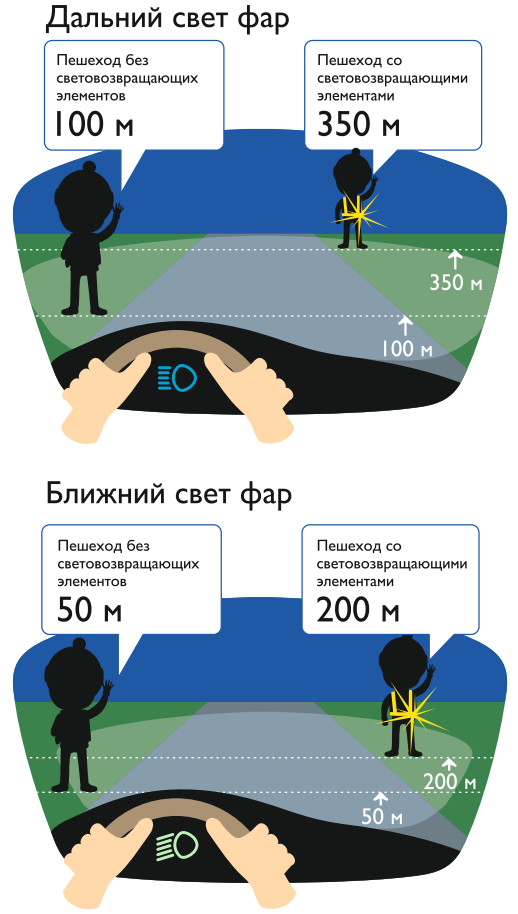 При движении с ближним светом фар водитель автомобиля способен увидеть пешехода на дороге на расстоянии 25-50 метров. Если пешеход применяет световозвращатель, то это расстояние увеличивается до 150-200 метров. А при движении автомобиля с дальним светом фар дистанция, на которой пешеход становится виден, с применением световозвращателей увеличивается со 100 метров до 350 метров. Это даёт водителю 15-25 секунд для принятия решения.В соответствии с постановлением Правительства Российской Федерации от 14.11.2014 № 1197 с 1 июля 2015 года вступили в силу изменения в Правила дорожного движения Российской Федерации (далее – Правила).Согласно новой редакции Правил с 1 июля 2015 года, при переходе дороги и движении по обочинам или краю проезжей части в темное время суток или в условиях недостаточной видимости пешеходам рекомендуется, а вне населенных пунктов пешеходы обязаны иметь при себе предметы со световозвращающими элементами и обеспечивать видимость этих предметов водителями транспортных средств.Примеры использования световозвращающих элементовВ настоящее время для обеспечения безопасности на дорогах световозвращающие материалы используются при изготовлении элементов в самых различных формах, которые делятся на две группы: съемные и несъемные.Съемные световозвращающие элементыСъемные световозвращающие элементы на ПВХ-основе – это изделия, прикрепляемые к одежде, головному убору, надеваемые на какую-либо часть тела или предметы: сумки, рюкзаки, детские коляски, велосипеды, ролики и другое.Их можно легко крепить и снимать. Размещать световозвращатели следует таким образом, чтобы при переходе или движении по проезжей части на них попадал свет фар автомобилей и тем самым привлекал внимание водителей.Одними из наиболее востребованных съемных световозвращающих изделий являются навесные брелоки, стикеры, значки, браслеты, накладки на спицы колес велосипеда, жилеты.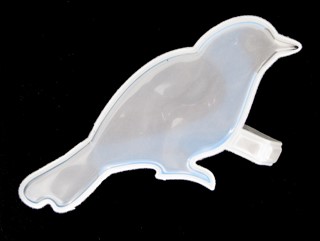 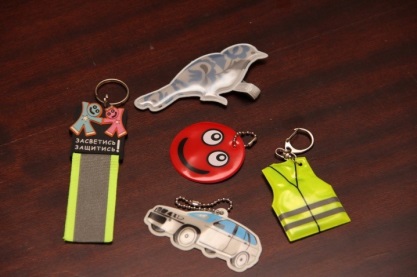 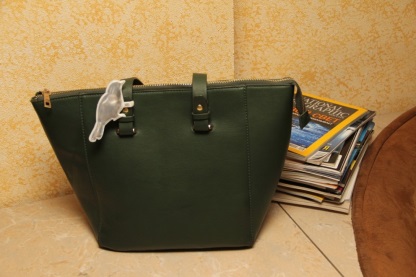 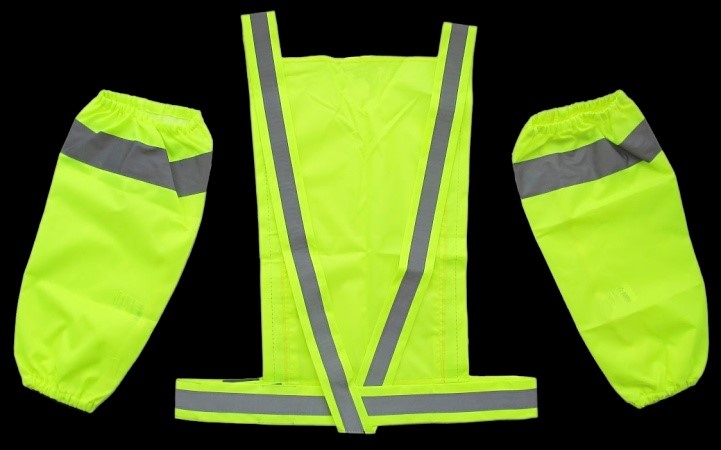 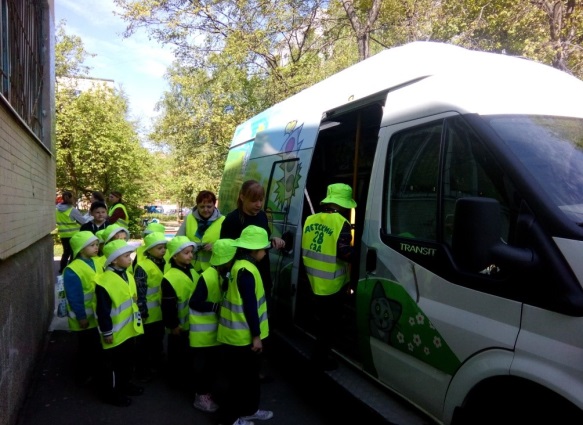 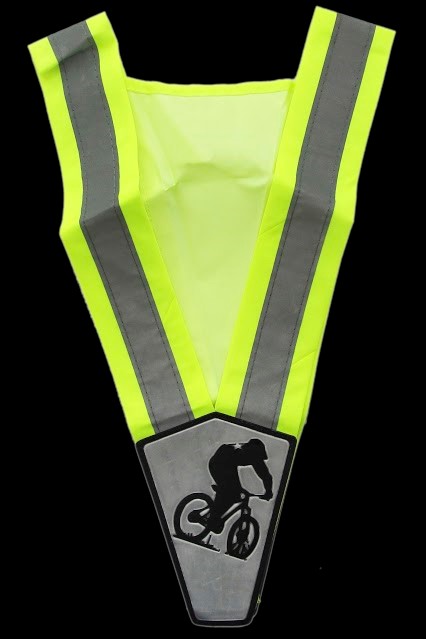 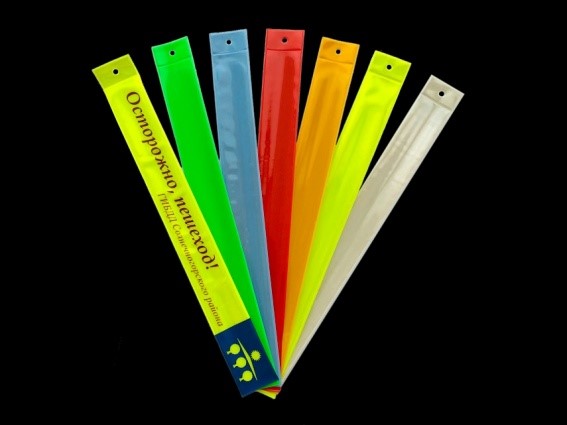 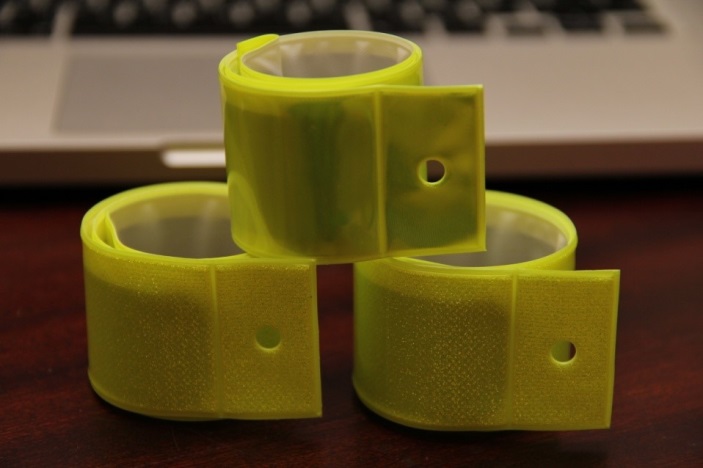 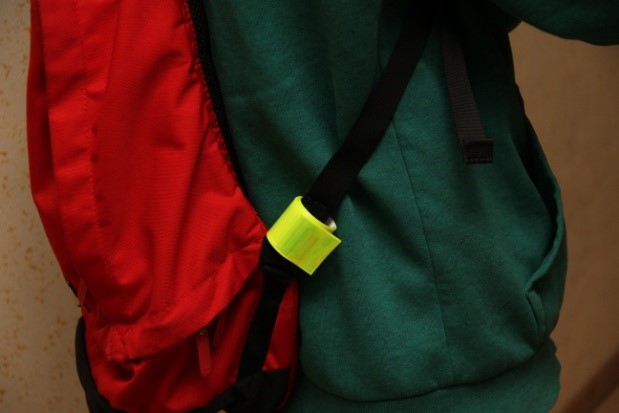 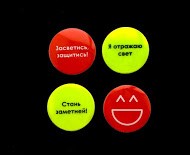 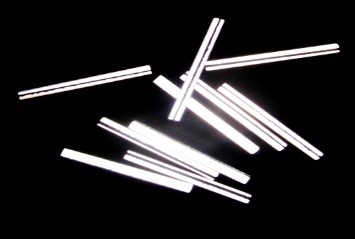 Несъемные световозвращающие элементыНесъемные световозвращающие элементы на тканевой основе традиционно применяются в спецодежде сотрудников полиции, врачей скорой медицинской помощи, железно- и автодорожных рабочих и многих других. Актуально их применение в детской и подростковой одежде, в спортивной и туристической одежде и обуви. Световозвращающие элементы на одежде должны обеспечивать видимость объекта с двух сторон, чтобы человек был виден водителям встречных направлений движения.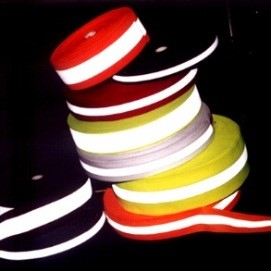 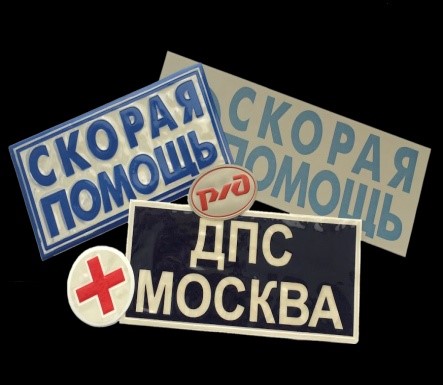 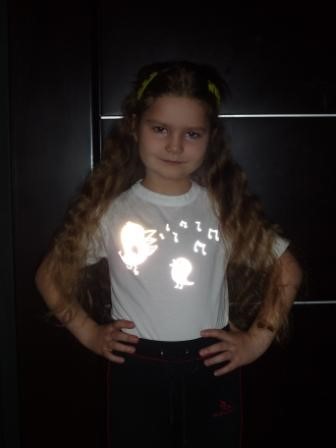 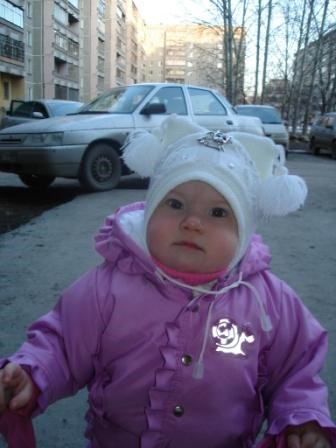 